Aneks nr 1 Dyrektora Zespołu Szkolno-Przedszkolnego w Kwaśniowie Dolnymz dnia 16 października 2020r.obowiązujący od 19 października 2020r.doPROCEDURY BEZPIECZEŃSTWANA TERENIE PLACÓWKIW OKRESIE PANDEMII COVID-19W PRZEDSZKOLUW KWAŚNIOWIE DOLNYMobowiązującej od1 września 2020r.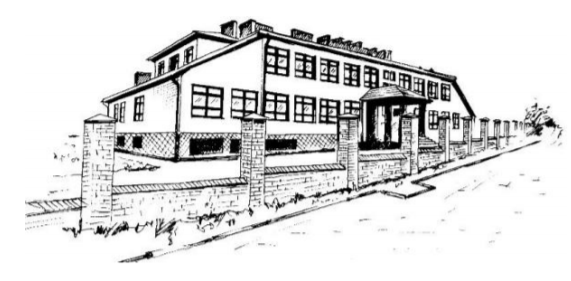 W związku z tym, że  od 17 października 2020 r. powiat olkuski zakwalifikowany został do listy powiatów czerwonych  ustanawiam następujące zmiany w procedurze bezpieczeństwa na terenie placówki:W § 5 OBOWIĄZKI NAUCZYCIELA PODCZAS PRACY Z DZIECKIEM, pkt 11, 14otrzymuje brzmienie:11. Wprowadzony zostaje obowiązek stosowania przez pracowników pedagogicznych osłony ust i nosa (korytarze, szatnia, pokój nauczycielski). Pracownicy przedszkola zachowują dystans społeczny między sobą 1.5m. W przypadku zajęć indywidualnych, gdzie niemożliwe jest zachowanie dystansu społecznego nauczyciel zobowiązany jest zasłonić usta i nos przyłbicą (np. logopedia, rewalidacja)14. Wprowadza się mierzenie termometrem bezdotykowym temperatury ciała pracownikom przy wejściu do szkoły, a w przypadku gdy jest ona równa albo przekracza 38°C pracownik nie podejmuje pracy i powinien skorzystać z teleporady medycznej.Dodaje się punkt 15:15. Wprowadzony zostaje zakaz organizowania wyjść grupowych poza teren szkoły i wycieczek szkolnych.                W § 9 CZYNNOŚCI PORZĄDKOWEDodaję punkt 9.9.Personel sprzątający przedszkole zobowiązany jest zachować dodatkowe środki ostrożności -  założenie rękawiczek jednorazowych i maseczki lub przyłbicy na nos i usta.                                                                                  Dyrektor Zespołu Szkolno-Przedszkolnego w Kwaśniowie Dolnym